      الجمهورية التونسية			                                                   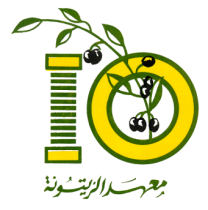  وزارة الفلاحة والموارد المائية	      والصيد البحري         معهد الزيتونةبرنامج اليوم الإعلامي حول:"تثمين المستنبطات الجديدة لخمسة أصناف زيتون زيت عالية الجودة"صفاقس في 18 أفريل 2017س 9.00              - 9 و30دقاستقبال وتسجيل المشاركينس 9 و30دق     - 10.00الإفتتاح  الرسمي  من طرف السيد كاتب الدولة لدى وزير الفلاحة والموارد المائية والصيد البحري المكلف بالإنتاج الفلاحيس 10.00           - 10 و30دقالمداخلة الأولى:التنوع الجيني لأصناف الزيتون التونسية: من التوصيف و المحافظة إلى التثمين-تقديم السيد أحمد الطريقي، مدير بحث بمعهد الزيتونة متقاعدس 10 و30دق  - 10 و45دقاستراحةس 10 و45دق  - 11 و15دقالمداخلة الثانية: استنباط أصناف جديدة من الزيتون باعتماد التهجين الموجه قصد إثراء المخزون وتحسين الجودة: من البحوث إلى التثمين- تقديم السيد أحمد الطريقي، س 11 و15دق  - 11 و45دقالمداخلة الثالثة : الخصائص الزراعيّة لأصناف جديدة للزيتون - تقديم السيد فتحي بن عمر، استاذ مساعد للتعليم العالي الفلاحي بمعهد الزيتونةس 11 و45دق   -12 و30 دق نقاشس 12 و30 دق  -13 و30 دق  زيارة حقل المستنبطات بضيعة التجارب "الطاوس"س 13 و30 دقالغذاء بالمركز القطاعي للتكوين المهني الفلاحي في الأشجار المثمرة ببوغرارة